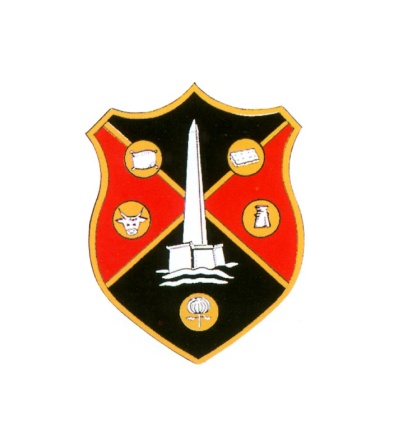 WELLINGTON TOWN COUNCILCOUNCIL PLANNING MEETINGThe PLANNING meeting of Wellington Town Council will be held in the United Reformed Church Hall in Fore Street, Wellington, on Monday 2nd March 2020 at 6:15pmMembers of the public are cordially invited to attend this meetingAGENDA1. APOLOGIES2. DECLARATION OF INTERESTS3.  PUBLIC PARTICIPATIONThe Chair to advise the Committee of any items on which members of the public have requested to speak and advise those members of the public present of the details of the Council’s public participation scheme. For those members of the public who have requested to speak, please note, a three-minute time limit applies to each speaker and you will be asked to speak before Councillors debate the issue.4. APPLICATIONS TO BE DETERMINED BY TOWN COUNCIL:No Applications received.5. TO CONSIDER WHAT COMMENTS TO MAKE ON THE FOLLOWING APPLICATIONS THAT WILL BE DETERMINED BY SOMERSET WEST AND TAUNTON COUNCIL OR SOMERSET COUNTY COUNCIL:a) Case Ref: 43/20/0003/LB – Installation of 2 No.hoppers with downpipes at Jubilee Court, Fore Street, Wellington b) Case Ref: 43/20/000/LB – Various internal and External alterations to enable conversion into a total of 5 no.flats at The Mount, 21 High Street, Wellington (amended scheme to 43/17/0030LB)c) Case Ref: 43/20/0013/T – Application to carry out management works to one Oak tree and one Sweet Chestnut included in Taunton Deane Borough (Wellington No.3) Tree Preservation Order 1998 at Drakes Place, Wellington (TD762)d) Case Ref: 43/19/0109 – Installation of 6 No. floodlights to tennis court at Wellington Tennis Club, Courtland Road, WellingtonSomerset West and Taunton Council Planning Officer will be in attendance at this meetingPLEASE NOTE: COPIES OF ALL PLANNING APPLICATIONS TO BE DETERMINED AND CONSIDERED BY THE TOWN COUNCIL WILL BE ON DISPLAY IN THE UNITED REFORMED CHURCH HALL ON THE DAY OF THE MEETINGKathryn Hemensley, Town Clerk25th February  2020